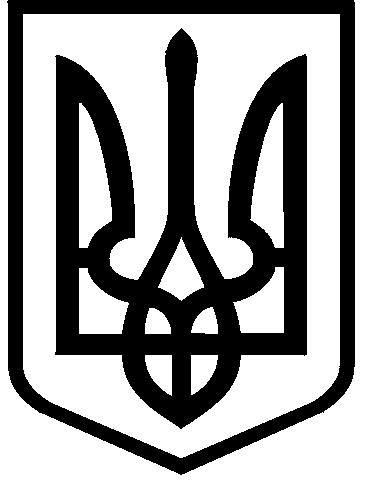 КИЇВСЬКА МІСЬКА РАДАVІІІ СКЛИКАННЯПОСТІЙНА КОМІСІЯ З ПИТАНЬ ДОТРИМАННЯ ЗАКОННОСТІ, ПРАВОПОРЯДКУ ТА ЗАПОБІГАННЯ КОРУПЦІЇ  01044, м. Київ, вул. Хрещатик, 36                                                               тел./факс 202-76-88                                                                                                                                                                                                                                        вул. Хрещатик, 36                                      (кулуари, 4-поверх)Проект					           11.30Порядок деннийзасідання постійної комісії Київської міської ради з питань дотримання законності, правопорядку та запобігання корупції11.07.2018Про підготовку проекту рішення Київської міської ради «Про внесення змін до міської цільової комплексної програми профілактики та протидії злочинності в місті Києві «Безпечна столиця» на 2016 - 2018 роки, затвердженої рішенням Київської міської ради від 14 квітня 2016 року № 334/334» (від 27.03.18 №08/231-985/ПР) до другого читання (Доповідач О. Бондарчук).Про затвердження протоколу робочої групи з доопрацювання проекту рішення Київської міської ради «Про внесення змін до міської цільової комплексної програми профілактики та протидії злочинності в місті Києві «Безпечна столиця» на 2016-2018 роки, затвердженої рішенням Київської міської ради від 14 квітня 2016 року № 334/334» (№ 08/231-1985/ПР від 08.06.2018) (Доповідач О. Бондарчук).Про розгляд проекту рішення Київської міської ради «Про внесення змін до міської цільової комплексної програми профілактики та протидії злочинності в місті Києві «Безпечна столиця» на 2016-2018 роки, затвердженої рішенням Київської міської ради від 14 квітня 2016 року № 334/334» (№ 08/231-1985/ПР від 08.06.2018) (Доповідач О. Куявський).	З повагою	Голова комісії 						О.В. Бондарчук